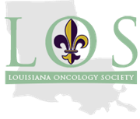 [INSERT YOUR COMPANY’S NAME HERE]Dear  The Louisiana Oncology Society (LOS) Board of Directors invites [INSERT YOUR COMPANY’S NAME HERE] to attend and display at our LOS 2023 Cancer Conference on March 31-April 1, 2023 at the New Orleans Convention Center in New Orleans, LA.The $3,000 registration fee includes:⊳ draped display table, no electricity   ⊳ up to two (2) registrants, who may attend all open programming   ⊳ recognition in the conference program   ⊳ opportunity to select your table from unassigned display tablesWe anticipate 100 attendees to include physicians, physician assistants, nurse practitioners, pharmacists, and registered nurses.LOS is a 501(c)6, not for profit. The society’s tax identification number is 72-1219540. Please make your check payable to:Louisiana Oncology Society1801 Research Boulevard, Suite 400Rockville, MD 20850We ask that you direct questions to CorporateRelations@accc-cancer.org. We appreciate your support and thank you in advance for your participation.Best Regards,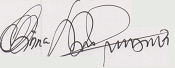 Matthew Obinna Nwaneri, MD, MBAPresidentIowa Oncology Society